UNIVERZITA KARLOVA, PŘÍRODOVĚDECKÁ FAKULTAPraha 2, Albetov 6POUČENÍ O RIZICÍCH A BEZPEČNÉM CHOVÁNÍ V PROSTORU FAKULTYPřed vstupem do prostor UK-PřF musí být každá osoba seznámena s riziky a poučena o bezpečném chování v objektech a na pracovištích fakultyZÁKLADNÍ BEZPEČNOSTNÍ PRAVIDLAV objektech a na pracovištích UK-PřF platí pro každou osobu dodržování všech platných zákonných předpisů a nařízení bezpečnosti práce, ochrany zdraví a požární ochranyVstup na pracoviště je možný pouze v doprovodu odpovědné osoby.Při vstupu na rizikové pracoviště (laboratoře, dílny,aj.) je nutno  používat osobní ochranné pracovní pomůcky dle nařízení vedoucího pracovištěPři pohybu v rizikových pracovištích (laboratoře,dílny aj.) je nutno dbát pokynů doprovodu-odpovědné osoby. Bez daného pokynu se na těchto pracovištích ničeho nedotýkat.V případě zjištění možných nebezpečí pro zdraví i život je nutno tyto případy ihned hlásit na vrátnici objektu nebo doprovodu- odpovědné osobyVzniku úrazu ihned hlásit doprovodu-odpovědné osoběJe nutno dbát zákazů a výstrah výstražných bezpečnostních značek, umístěných na pracovištíchV případě mimořádných událostí při vyhlášení evakuace jsou evakuační cesty značeny zelenými značkami s bílými piktogramy směru úniku.Je nutno se informovat o směru úniku při evakuaci osob dle grafických evakuačních plánů umístěných na viditelných místech na chodbách objektů fakultyPři vyhlášení mimořádné situace signálem sirény (bitím na kolejnici, hlasem “HOŘÍ“) každá osoba musí co nejdříve opustit objekt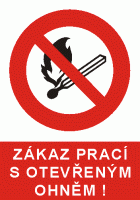 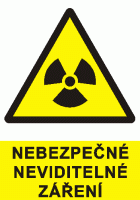 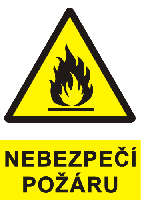 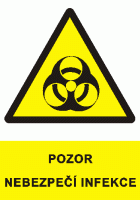 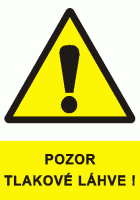 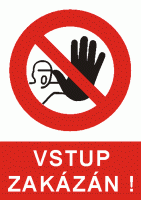 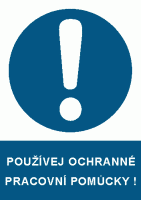 JE ZÁKÁZÁNO:Kouření ve všech objektech fakulty.Vstupovat a zdržovat se v prostorách vymezených zábranou, výstražnými tabulkami a značenýmManipulovat se zařízením na rizikových pracovištích (laboratoře,dílny,apod.)Manipulovat s chemickými látkamiTÍSŇOVÉ LINKYHasiči                První pomoc                           Policie ČR                          SOS  150                155                              158                     112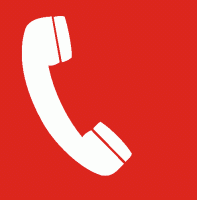 Osoba vstupující do objektu fakulty svým podpisem zde potvzuje, že výše uvedený text četla, porozuměla jeho obsahu a zavazuje se dodržovat zde uvedené pokyny              Jméno a podpis                                                      Jméno a podpis……………………………………….                 ……………………………………….……………………………………….                 ……………………………………….……………………………………….                 ……………………………………….……………………………………….                 ……………………………………….……………………………………….                 ……………………………………….……………………………………….                 ……………………………………….……………………………………….                 ……………………………………….……………………………………….                 ……………………………………….……………………………………….                 ……………………………………….……………………………………….                 ……………………………………….……………………………………….                 ……………………………………….……………………………………….                 ……………………………………….……………………………………….                 ……………………………………….……………………………………….                 ……………………………………….……………………………………….                 ……………………………………….……………………………………….                 ……………………………………….……………………………………….                 ……………………………………….……………………………………….                 ……………………………………….……………………………………….                 ……………………………………….……………………………………….                 ……………………………………….……………………………………….                 ……………………………………….……………………………………….                 ……………………………………….……………………………………….                 ……………………………………….……………………………………….                 ……………………………………….                  